Областное государственное бюджетное профессиональное образовательное учреждение«СЕВЕРСКИЙ ПРОМЫШЛЕННЫЙ КОЛЛЕДЖ»2023г.Конкурсное задание включает в себя следующие разделы:1. ОСНОВНЫЕ ТРЕБОВАНИЯ КОМПЕТЕНЦИИ	21.1. ОБЩИЕ СВЕДЕНИЯ О ТРЕБОВАНИЯХ КОМПЕТЕНЦИИ	21.2. КОНКУРСНОЕ ЗАДАНИЕ	3Структура модулей конкурсного задания	3ИСПОЛЬЗУЕМЫЕ СОКРАЩЕНИЯ1. ИС информационная система2. ПО – программное обеспечение3. БПЛА – беспилотные летательные аппараты1. ОСНОВНЫЕ ТРЕБОВАНИЯ КОМПЕТЕНЦИИКонкурсное задание разработано экспертным сообществом и утверждено представителем работодателя, в котором установлены нижеследующие правила и необходимые требования владения профессиональными навыками для участия в соревнованиях по профессиональному мастерству.1.1. ОБЩИЕ СВЕДЕНИЯ О ТРЕБОВАНИЯХ КОМПЕТЕНЦИИТребования компетенции (ТК) «Автоматизация бизнес процессов организаций» определяют знания, умения, навыки и трудовые функции, которые лежат в основе наиболее актуальных требований работодателей отрасли. Целью соревнований по компетенции является демонстрация лучших практик и высокого уровня выполнения работы по соответствующей рабочей специальности или профессии. Требования компетенции являются руководством для подготовки конкурентоспособных, высококвалифицированных специалистов / рабочих и участия их в конкурсах профессионального мастерства.В соревнованиях по компетенции проверка знаний, умений, навыков и трудовых функций осуществляется посредством оценки выполнения практической работы. Возрастной ценз: 16-22 года.Общая продолжительность Конкурсного задания: 4 ч.Количество конкурсных дней: 1 день.Оборудование и программное обеспечение 1С – Учебная версия 1С: Предприятие https://v8.1c.ru/podderzhka-i-obuchenie/ uchebnye-versii/distributiv-1s-predpriyatie-8-3-versiya-dlya-obucheniya-programmirovaniyuMicrosoft Visio, Excel, Word1.2. КОНКУРСНОЕ ЗАДАНИЕУчастникам отборочного этапа предложена задача по автоматизации учета процесса сборки БПЛА. Задача разделена на 2 сессии, каждая сессия – это решение отдельной подзадачи. Сессии открываются последовательно.Структура модулей конкурсного задания Модуль А.Время на выполнение модуля 2 часаЗадания: На основе ERD-схемы создать базу данных с необходимыми таблицами (рис. 1). И заполнить ее данными с рис. 2. 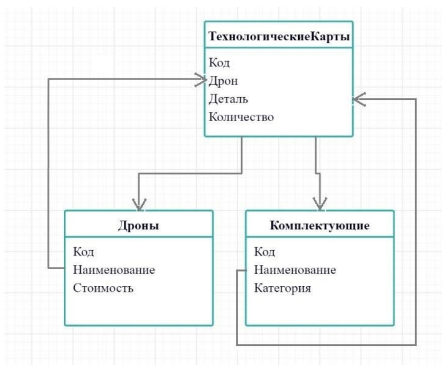 Рис. 1. ERD-схемы БД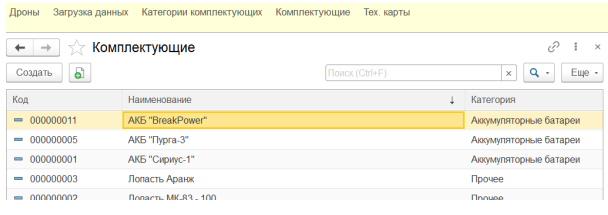 Рис. 2. Форма списка комплектующихНеобходимо модернизировать информационную систему и добавить в нее регистрацию операций по поступлению комплектующих (рис. 3-5). Требования:Комплектующие делятся на две категории: аккумуляторные батареи и все прочее. Аккумуляторы поступают от предприятия оборонного назначения. Технология, используемая в производстве аккумуляторов, секретная, и учет аккумуляторов ведется поштучный. То есть каждый аккумулятор уникален и имеет серийный номер. Прием и учет ведется по серийным номерам. Все остальные комплектующие серийные и учитываются просто: Лопасть МК-83 - 100 штук. В том случае, если оператор выбрал в операции поступления один из аккумуляторов, он обязательно должен указать его серийный номер. Если серийный номер не введен, система должна запрещать регистрировать операцию (рис. 4-5).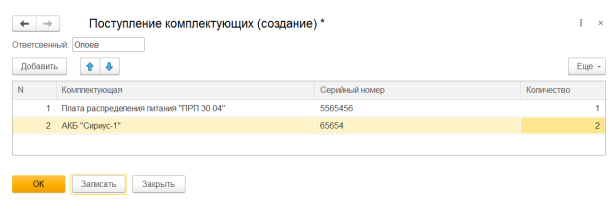 Рис. 3. Форма регистрации операции "Поступление комплектующих»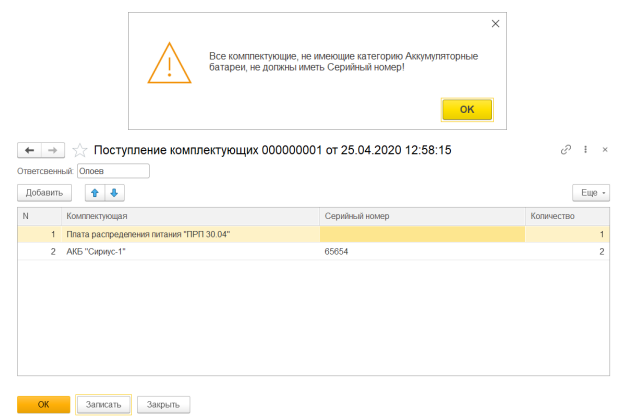 Рис. 4. Ошибка при заполнении серийного номера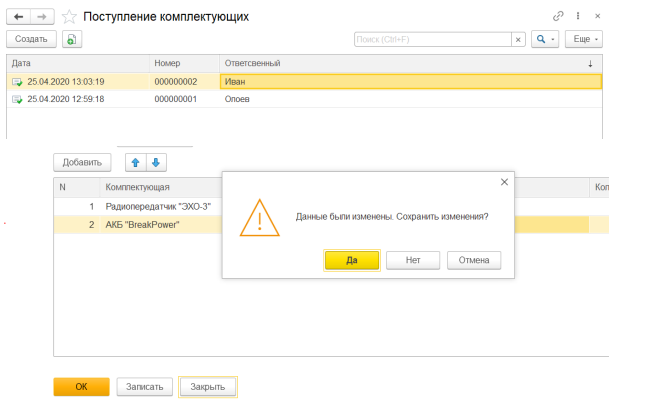 Рис. 5. Сохранение данныхДля анализа товарных запасов комплектующих, требуется создать форму, отображающую остатки в виде таблицы (рис. 6). 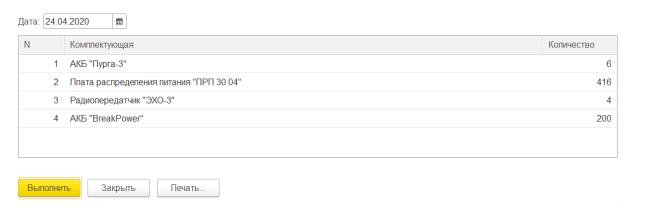 Рис. 6. Форма отчета по остаткамМодуль БВремя на выполнение модуля 2 часа.Задания: Разработать объект "Заявка на поставку" (рис. 7- 8). Сведения, которые будут хранится в объекте: Номер заявки. Дата создания. Дата отгрузки или аннулирования. Покупатель. Список дронов с количеством. Состояние заявки: – Создана. – Идет сборка. – Готова к отгрузке. – Запрошено разрешение у ФСБ. – Аннулирована. – Отгружена. 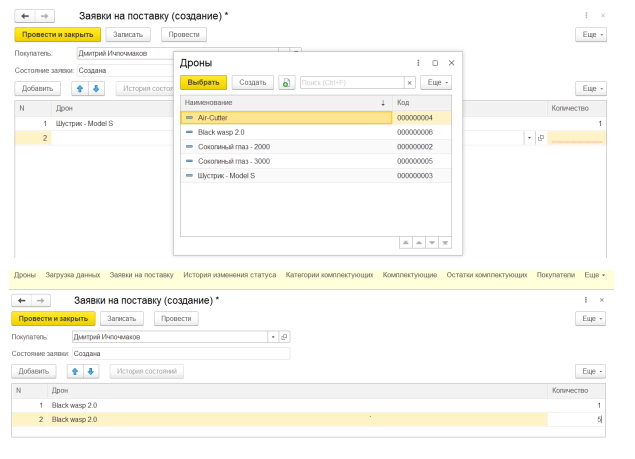 Рис. 7 Форма элемента заявки на поставку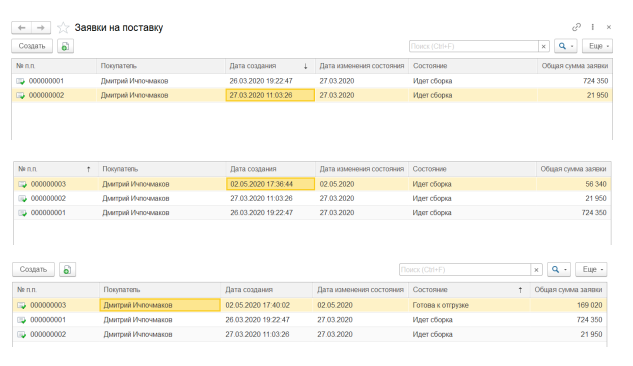 Рис. 8. Фора списка заявки на поставкуНа основании документа «Заявка на поставку» необходимо создать документ «Продажа комплектующих». Требования: При проведении документа в системе должно произойти списание комплектующих. То есть в отчете по остаткам комплектующих их количество должно уменьшиться.При нехватке комплектующих сборка производиться не должна, пользователю должно быть выдано предупреждение о том, каких комплектующих и в каком объеме не хватает.Для анализа товарных запасов комплектующих, требуется создать форму, отображающую остатки в виде графика. Требования:Пользователь должен иметь возможность задать период, за который он собирается анализировать остатки товаров. Информация об остатках должна быть представлена в виде графика. На графике под измерением Х мы понимаем комплектующие. Под измерением Y – остаток комплектующих.